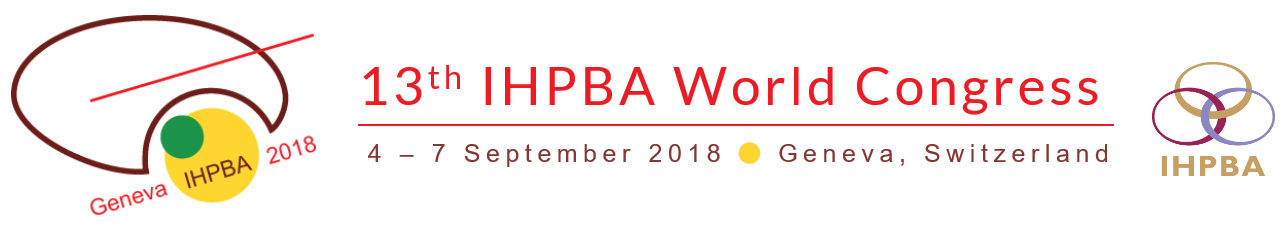 Chatzitheoklitos, Efthymios - Activities Video Session
Pancreas 06.09.2018 08:00-09:30h  Room: Room KVID05 Competitive Video 5 - Pancreas 2 VID05 Competitive Video 5 - Pancreas 2 Selection of Presentations from Video Abstract SubmissionsSelection of Presentations from Video Abstract SubmissionsToar Lalisan (Indonesia) Efthymios Chatzitheoklitos (Greece) VID05-01 First Robotic Pylorus Preserving Pancreaticoduodenectomy for Solid Pseudopapillary Tumour (Frantz Tumour) of Pancreas in an Adolescent Girl "Youngest Reported Patient in the World" AbstractS Srivatsan Gurumurthy (ιndia)  08:00-08:10
10minVID05-02 Laparoscopic Duodenum-preserving Total Pancreatic Head Resection for Benign or Low-grade Malignant Tumors  AbstractJun Cao(China)  08:10-08:20
10minVID05-03 Artery First Approach Pancreaticoduodenectomy with PV-SMV Resection and Reconstruction for Pancreatic Head Cancer AbstractZipeng Lu (China)  08:20-08:30
10minVID05-04 Laparoscopic Puestow  AbstractRogério Aoki Fuziy (Brazil)  08:30-08:40
10minVID05-05 Laparoscopic RAMPS with Left Approach to the Superior Mesenteric Artery  AbstractEdoardo Rosso (Italy)  08:40-08:50
10minVID05-06 Laparoscopic Pancreatoduodenectomy with Modified Blumgart Pancreaticojejunostomy  AbstractMatteo De Pastena(Italy)  08:50-09:00
10minVID05-07 Robotic Total Pancreatectomy with Autologous Islet Cell Transplantation  AbstractJonathan GhingChi Sham (United States)  09:00-09:10
10minVID05-08 Technical Standardization of Laparoscopic Distal Pancreatectomy with Preservation of the Spleen and Splenic Vessels  AbstractAndrea Belli (Italy)  09:10-09:20
10minVID05-09 Double Gastric Hanging in Laparoscopic Distal Pancreatectomy AbstractSafi Dokmak (France)  09:20-09:30
10min